 Thermoregulation durch die Körperfarbe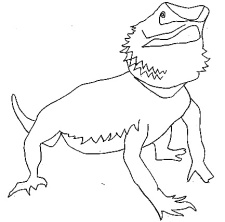 Vermutung: Wie nutzen Bartagamen das beschriebene Phänomen zur Regulation   ihrer Körpertemperatur? Stelle eine Vermutung auf und begründe diese!____________________________________________________________________________________________________________________________________________________________________________________________________________________________________________________________________________________Experiment - SchuppenkleiderMaterial: zwei weiße Pappbögen,zwei schwarze Pappbögen,einen Bleistift,ein Lineal,eine Schere,Tesafilm,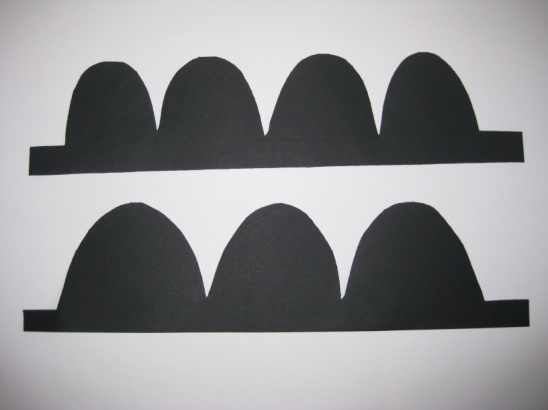 Durchführung:Schneide aus einem der weißen und aus einem derschwarzen Pappbögen jeweils mindestens vier Schuppenreihen, wie du sie auf Abb. 1 sehen kannst. Gerne kannst du auch mehr Schuppenreihen basteln. Klebe die schwarzen Schuppenreihen mit Tesafilm auf den noch ganzen schwarzen Pappbogen. Lege die Schuppenreihen dabei versetzt übereinander, so dass sie sich überlappen. Verfahre mit den weißen Schuppenreihen nach demselben Prinzip. 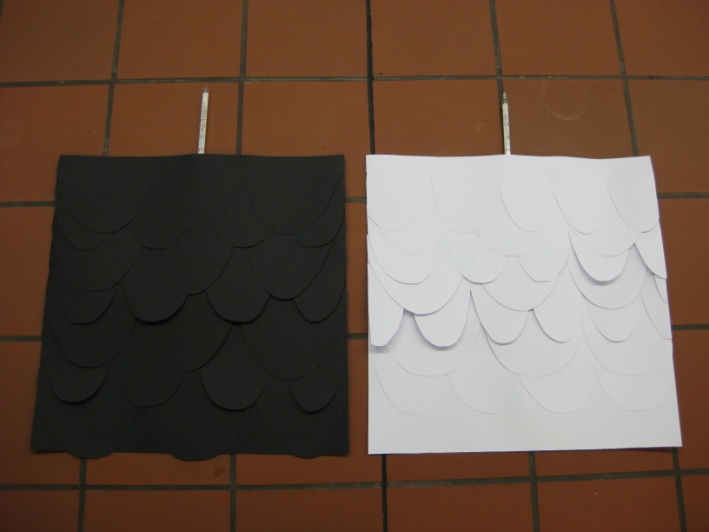 Lege die fertig gebastelten Pappschuppenkleider aufdie Styroporplatten.Befestige je ein Thermometer zwischen der Styropor-platte und den beiden Schuppenkleidern. Notiere die Temperaturen, welche die Thermometer in diesem Moment anzeigen, in Tabelle 1.Platziere mit demselben Abstand eine Wärmelampe über jedes Schuppenkleid. Warte jetzt mindestens 20 Minuten, bevor du als letzten Schritt noch einmal die Temperaturen der beiden Thermometer notierst.  (in der Wartezeit kann Experiment 1 weitergeführt werden)Beobachtung: Gebe die Messwerte in der untenstehenden Tabelle an:Tabelle 1: Temperaturen SchuppenkleiderErgebnis I: Das _________________ Schuppenkleid absorbiert mehr Lichtenergie als das _________________ Schuppenkleid.Interpretation: Stelle einen Zusammenhang zwischen dem Ergebnis des Experiments und der Thermoregulation von Bartagamen her: ____________________________________________________________________________________________________________________________________________________________________________________________________________________________________________________________________________________________________________________________________________________________________________________________________________________________________________________________________________________________________________________________________________________________________Ergebnis II: Wenn Bartagamen zu warm ist, färben sie sich ________________, da________________________________Wenn Bartagamen zu kalt ist,  färben sie sich _________________, da ________________________________Auswertung: Erläutere, ob das Experiment deine Vermutung bestätigt: ________________________________________________________________________________________________________________________________________________________________________________________________________________________________________________________________________________________________________________________________________________________nach 0 Minutennach 10 MinutenSchuppenfarbe schwarzSchuppenfarbe weiß